UHCL Faculty Assembly Meeting – March 27, 2014 MinutesBayou Building – Garden RoomMeeting was called to order at 11:45am, March 27, 2014.The Faculty Senate Spring meeting Minutes approved.  Dr. David Garrison called the meeting to order. Opening remarks and introduction to invited guest is Trevor Hale, Faculty Senate President from UHD. The focus of the assembly is to review the outcomes of the Faculty Climate survey that was conducted this semester and to discuss our next steps. UHD recently conducted a similar survey and will share their experience. Administrators are not here but are still very interested in the survey outcomes. FSEC felt this should be a conversation to be conducted with faculty in regards to the survey and ways to make improvements. Webcast is being recorded to share with faculty not in attendance and for the administrators. Survey was meant to be positive and to help the university move forward. How we can improve. Would like to use this time to get additional feedback from faculty. In addition to our review of the survey results we will be taking nominations for president-elect. Dr. Garrison reminded the assembly that we will be seeking nominations for senators and grievance panels for the next term. Finally, we have 150 days until freshman classes start. Reminder of how much has been accomplished and to keep focused on the future. Main focus of today is communication so if there are still issues to be resolved now is a time to push forward. Dr. Garrison turned the meeting over to Dr. Chris Ward and Dr. Kathryn Ley. Question about reason for video tape. Main reason was for faculty unable to attend, secondary was to provide information to administration. Impact on ability to maintain anonymity. Motion was made to turn off video during Q&A. Decision was made to turn off video during Q&A. Dr. Chris Ward and Dr. Kathryn Ley began presentation of the results of the Faculty Climate Survey. Great response rate 66% of total full-time faculty participated. Equivalent distribution across four schools. Slightly skewed in rank for Associate Professors. Integrity of survey was safe guarded, by only allowing single submission from a computer. Ran analysis for pairs of surveys looking for similarities. High internal reliability Cronbach’s  .95.  Anonymity was number one priority. 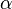 Things we are doing well and those where we need improvement. Dr. Ley explained how they collapsed the data but the expanded data item by item is available in the handout. Items doing well:Police and Emergency services (safe campus)Diversity friendly – commitment to diversityBenefits (medical/retirement/dental)Faculty LifeTeaching EnvironmentRewards and Recognition for research and teachingJob SatisfactionAreas for ImprovementFosters excellence in research and scholarshipFosters excellence in teachingFosters Shared Governance and dialogProtects Academic IntegrityFacilitates Academic Honesty and Ethical conduct for faculty and studentsSalaryChild Care needs (very high)Other areasProcedures for hiring and reviewing deansProcess for obtaining state fundsAllocation of resourcesUpper administration performanceSchool BreakdownBUSStrengthsAccess to chair and DeanImproveFostering excellence in research and teachingFair distribution of salariesInternal bylaws and proceduresOverall school mgmt.School values contributionHSHStrengthAccess to ChairsCollegial EnvironmentImproveFoster research and scholarshipGrant and contract supportFair distribution of salariesOpportunity for input into decision makingOverall mgmt. of schoolSchools value contributionSCEStrengthAccess to chairs and deansRegular meetingsImproveFair of salarySupport for interdisciplinary researchSOEStrengthResearchFostering teaching Hiring new facultyReview of facultyCommunicationInformed about issuesAccess to DeanAccess to chairsRegular metingSchool bylawsImproveNo areas of improvementFair distribution of salary equal distributionOpen Ended Comments:32% left commentsThemes:Planning and execution about 4 year initiativeLeadership and higher administrationLack of shared governanceTop down mgmt. style		Poor communicationManagement by crisisClimate – work unfriendly lack of collegialityLack of recognitionNoted favoritismUnequal salaryProductive faculty leaving due to climateLack of faculty resourcesWe tolerate meritocracyUHCL lacks clear identityChanges in identityLack of administrative support for diversity Police disproportionate fundedParkingOverallFaculty want UHCL to be successfulWhere do we go from here? Faculty Senate EffortsTLEC – Working group being formed to reimage and refocus TLEC (Senate and Council of Professors)Fosters Excellence in Research and Scholarship – FS Research committee’s mission is to investigate barriers to research. Foster Shared Governance and Dialog – Chris Ward to propose a shared governance committee modeled after UH Central Campus and their charge (also UT-Dallas model). Integrity and honesty – Ad-Hoc Committee to be created who will be charged with integrity and academic honesty issues.Salary – Budget committee to bring forward a proposal regarding summer pay. Child Care – Trevor Hale spoke about joint resolution (UH-Main, UHD, UHV). Advocate for Child Care – Access issues. Presentation Ended – Recording discontinued during Q&A Discussion.Q&A SessionNominations for President Elect	Dr. Lisa Gossett nominated Dr. Jana Willis for Faculty Senate President Elect. No other nominations. Official ballot will be sent out. Faculty Senate and grievance panel ballots will be sent out to school election committees. Faculty Senate Executive Committee will be working on a Faculty Retreat. Meeting Adjourned. 